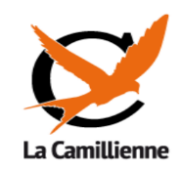 Assemblée Générale Ordinairede La Camillienne et de La Camillienne Sports 12ème Jeudi 26 novembre 2020 à 18h notre Assemblée aura bien lieu, mais uniquement par liaison Zoom.Nous vous confirmons ce que nous vous annoncions dans notre convocation de fin octobre : notre Assemblée Générale se tient ce 26 novembre, mais - compte-tenu du confinement – en viso-conférence : nous allons mettre en place une liaison Zoom. Nous tenons à maintenir le contact avec vous : nous espérons que vous participerez nombreux à notre Assemblée.L’ordre du jour est inchangé, sauf pour l’élection des membres du Conseil d’Administration que nous vous proposons de reporter à une assemblée que nous espérons tenir au printemps en présentiel.ORDRE du JOUR de l’Assemblée Générale ordinaireRapport Moral.Rapport d’activité.Rapport financier.Vote de la prolongation du mandat des membres du Conseil d’administration.Questions diverses (si inscription à l’ordre du jour).Questions / réponses.Comme déjà indiqué, les adhérents souhaitant faire inscrire une question à l’ordre du jour de l’assemblée doivent le faire au plus tard le 16 novembre 2020 par lettre ou par mail, adressés au Président de La Camillienne/La Camillienne Sports 12 ème (12 rue des Meuniers. 75012 Paris. presidentcamillienne@gmail.com).Pour participer à l’assemblée par liaison Zoomil vous suffit de nous adresser une demande par mail (presidentcamillienne@gmail.com), au plus tard le 23 novembre : nous vous enverrons le lien qui vous permettra de vous connecter .Si vous préférez vous faire représenterIl vous uffit de nous adresser le pouvoir ci-dessous signéou bien par mail (presidentcamillienne@gmail.com), au plus tard le 23 novembreou bien par courrier (La Camillienne 12 rue des Meuniers. 75012 Paris), au plus tard le 20 novembre	POUVOIRNom : ____________________________________________Prénom :___________________________________________Activité : ___________________________________________Donne pouvoir à Mr ou Mme (*)___________________________________________Pour le représenter à l’AGO de la Camilienne et de La Camillienne Sports 12 ème du 26 novembre 2020(*) Vous pouvez désigner une personne, mais une même personne ne peut recevoir plus de 3 pouvoirs.Vous pouvez laisser vierge cette ligne, le conseil d’administration confiera alors votre pouvoir à un participant n’ayant pas déjà 3 pouvoirs.Bon pour pouvoir le  _________________	Signature